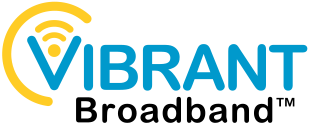 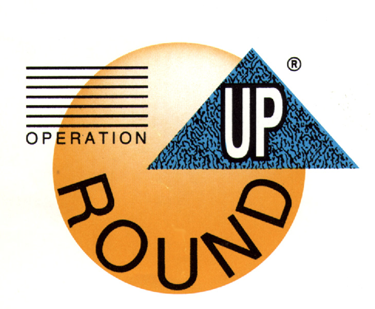 Meeker Cooperative Electric TrustNon-Traditional ScholarshipEligibilityAn eligible candidate should be:Five or more years beyond high school graduation andHave an educational plan and show steady progress (have been enrolled at least one quarter or semester in the program) toward completion of required coursework.  Student is not expected to be carrying a full course load. Recipient must be working toward a degree, certificate or licensure in some area of expertise. (Eligible candidates may be updating skills in a technical area such as computer skills or auto mechanics, may be updating skills for a specific trade or profession, or may be working towards a baccalaureate or master’s degree.)Applicant must be a member or VIBRANT customer or employee of Meeker Cooperative. Amount of Scholarship: $1,000.Monies will be sent directly to the educational institution to assist with tuition fees. Applicants may apply annually; however past recipients are not eligible.Application ProcessA completed application must be submitted by the first Thursday in February.  Applications will be reviewed by the Scholarship Committee designated by the Meeker Cooperative Electric Trust.  The decision will be based on the merits of the application form and a personal interview (if the Committee deems it necessary).  The candidate selected will be announced upon approval of the entire Trust Board. All decisions by the Trust Board will be final.Awardees will be required to fill out a Report Form within 9 months of receiving the funds.There will be one scholarship awarded per year.NON-TRADITIONAL SCHOLARSHIP APPLICATIONName:__________________________________________________Address:_______________________________________________________________________________________________________Home Phone___________________      Work Phone_________________E-Mail ______________________________________________________Eligibility1.	How do you meet the eligibility requirement?	_____I am a member of Meeker Cooperative. 			The account number is_____________________.	_____I am a VIBRANT customer; I do not receive electricity from Meeker Co-op. 			The account number is_____________________.	_____I am an employee of Meeker Cooperative.2.	Education HistoryPlease provide a brief educational history and list any degree(s) that you may already have. You may provide unofficial transcripts if you so desire.3.	Describe your current progress toward your educational goal (i.e. number of credits you have accumulated, number of classes taken toward certification). Please provide:   	Current Transcript(s) detailing classes taken/currently enrolled in (unofficial transcripts may be used)Proof of current course enrollmentUse additional paper as needed.Educational PlanPlease complete the following. Use extra paper if necessary.1.  Why have you chosen to pursue additional education at this time?2.  How do you plan to accomplish/complete your educational goal? When do you hope to complete your program?Please include a Timeline for completion of your goal.3.  What are your goals once you have finished your coursework?Financial PlanThis scholarship is not awarded based solely on financial need.  However, financial need may be considered by the Scholarship Committee.1.  What is your financial plan? How do you plan to fund your education?  Please describe your sources of funding (i.e. other scholarships, student loans, employer contributions to further education, personal contribution) 2.  Will you be able to continue progress towards your educational goal without this scholarship?No person in the United States, on the basis of race, color, national origin, age or handicap, shall be excluded from participation in, admission or access to, denied the benefits of, or otherwise be subjected to discrimination under any of Meeker Cooperative’s programs or activities.SchoolYear CompletedDegreeHigh School:College ExperienceOther Training